Отчет о книжной выставке «Творчество Расула Гамзатова»     08.09.2021г. в библиотеке Аверьяновской СОШ прошла книжная выставка под названием «Творчество Расула Гамзатова».     Целью выставки являлось познакомить учащихся с творчеством и биографией Расула Гамзатова. Выставка приурочена ко дню рождения (98-летию) поэта. Вниманию учащихся были представлены следующие книги Расула Гамзатова:«Берегите друзей» - сборник стихов«Мой Дагестан» - сборник стихов«Молитва» - сборник стихов«Покуда вертится Земля» - сборник стиховКолесо жизни – сборник стихов«Поэт аула и планеты» - сборник воспоминаний современников Расула Гамзатова о поэте и его семье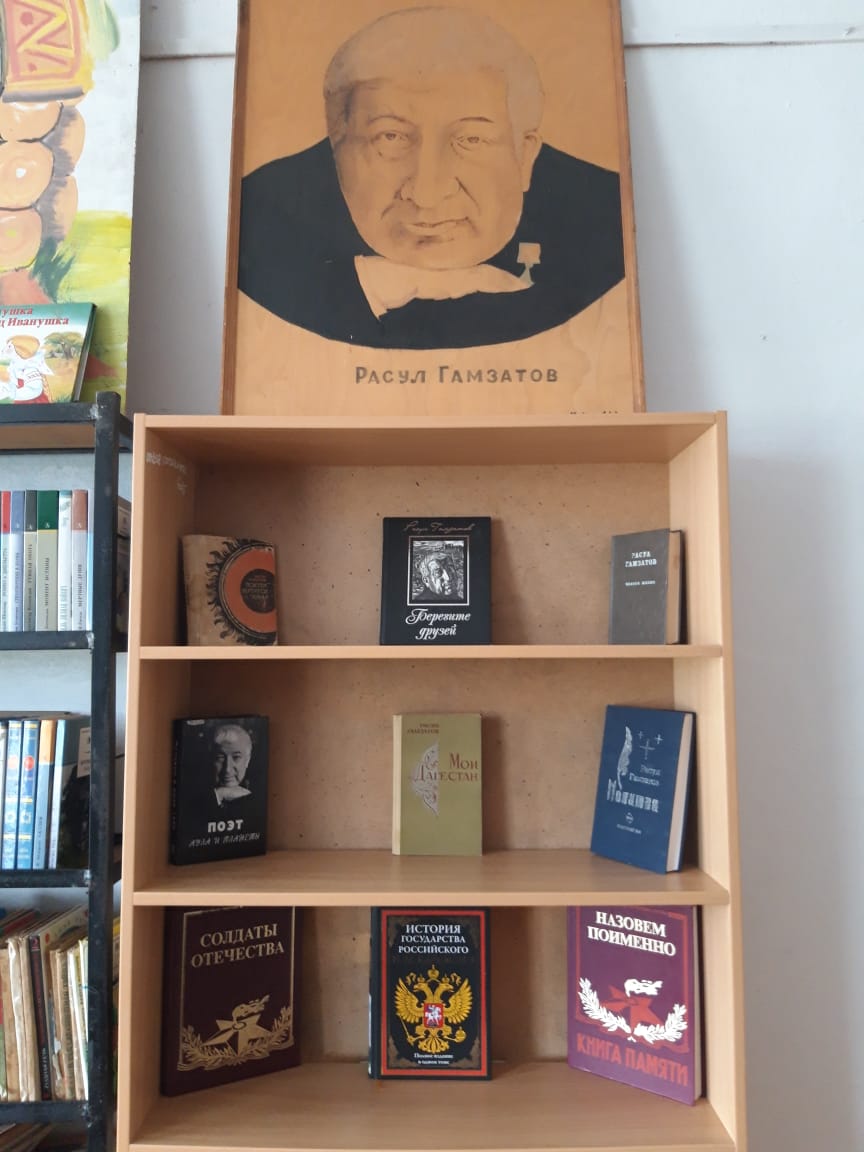 Отчет о выставке, посвященной «Дню Единства народов Дагестана»     Выставка проходила в библиотеке Аверьяновской СОШ с 14 по 18 сентября 2021 года. Цель выставки -  воспитание и развитие у учащихся патриотизма, любви к своей Республике и к своей Родине.На выставке были представлены: Флаг Республики Дагестан, Герб Республики Дагестан, портрет Действующего Президента Республики Дагестан – Сергея Меликова.Еще на выставке были представлены книги о культуре и традициях народов Дагестана и книги по истории Дагестана.Главное для любого Государства, для любой страны, для любой Республики – это люди. Люди: взрослые и дети, старики и младенцы, мужчины и женщины. Фотографии людей, жителей Республики были размещены на полках выставки. На одной из верхних полок выставки был размещен рисунок, изображающий детей разных народов, живущих в Республике Дагестан.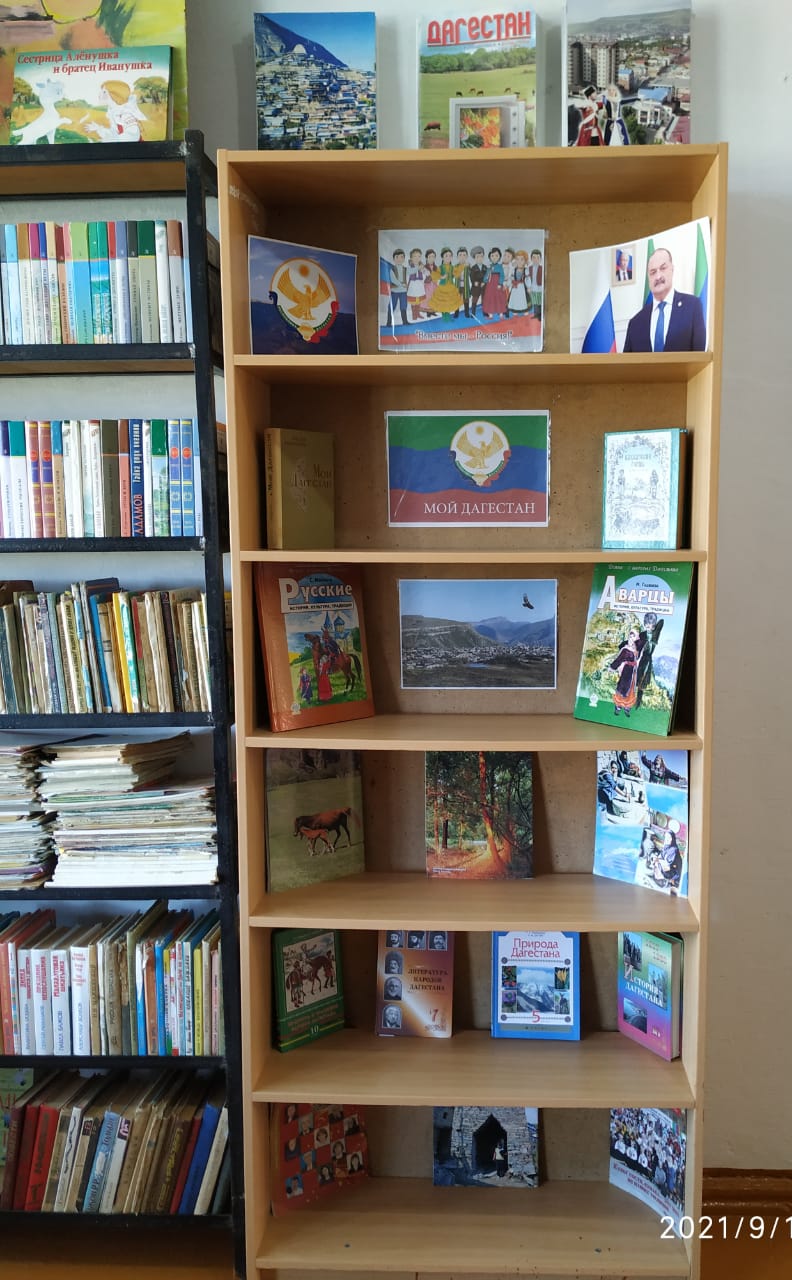 Отчет о выставке, посвященной жизни и творчеству Ивана Александровича Гончарова27.0.2021г. в библиотеке Аверьяновской СОШ была оформлена выставка, посвященная жизни и творчеству Ивана Александровича Гончарова.Цели выставки были следующие:Познакомить и приобщить учащихся к творчеству великого русского писателя.Заинтересовать учащихся биографией, интересными фактами из жизни И. А. Гончарова.В выставке были представлены следующие книги писателя:Фрегат «Паллада»«Обыкновенная история»«Обломов»«Обрыв»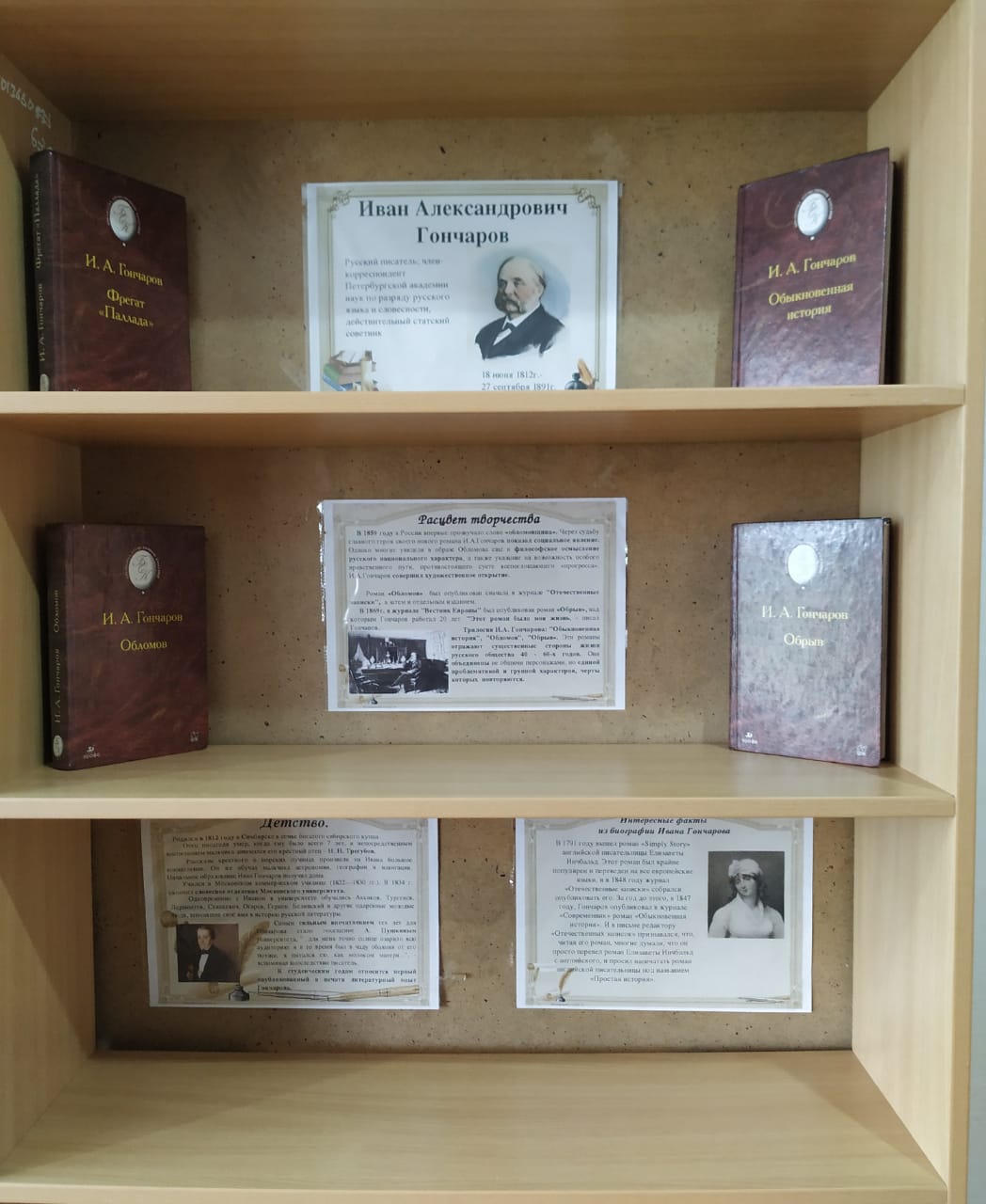 Отчет о состоянии учебников, выданных учащимся Аверьяновской СОШПроверка учебников была проведена 29.09.2021г.Итоги проверки следующие:У большинства учащихся учебники находятся в удовлетворительном состоянии – не порваны, не испачканы, обернуты в обложки. Но были выявлены и учащиеся, не обернувшие учебники. Всего не обернуто 25 учебников. Не обернутые книги были изъяты у учеников до приобретения обложек.Библиотекарь                                                    Дмитриенко Т. В.